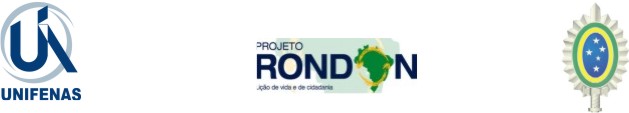 Carta de IntençãoNome: Matrícula:Responda às perguntas abaixo e, um texto de no máximo 2 laudas.  Porque você quer participar do Projeto Rondon?Descreva sua atividade acadêmica até o momento. Já realizou atividades em alguma comunidade? Que papel desempenhou nessas atividades? Como o estudante universitário pode contribuir para o desenvolvimento de cidades de baixo índice de desenvolvimento humano?